PENGARUH CITRA MEREK (BRAND IMAGE) TERHADAP KEPUTUSAN PEMBELIAN MEREK VANS PADA SUGIYATI STORE (SURVEY PADA MAHASISWA FISIP UNIVERSITAS PASUNDAN)SKRIPSIDiajukan Untuk Memenuhi Salah Satu Syarat Dalam Menempuh Ujian Sarjana
Program Strata Satu Pada Jurusan Administrasi BisnisDisusun oleh :
Pupuh Banyu Perwita
152040121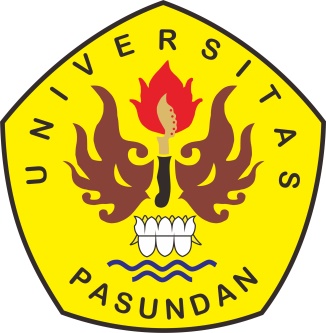 FAKULTAS ILMU SOSIAL DAN ILMU POLITIK
UNIVERSITAS PASUNDAN
BANDUNG
2019